I. ПЛАНИРУЕМЫЕ РЕЗУЛЬТАТЫ ОСВОЕНИЯ УЧЕБНОГО ПРЕДМЕТА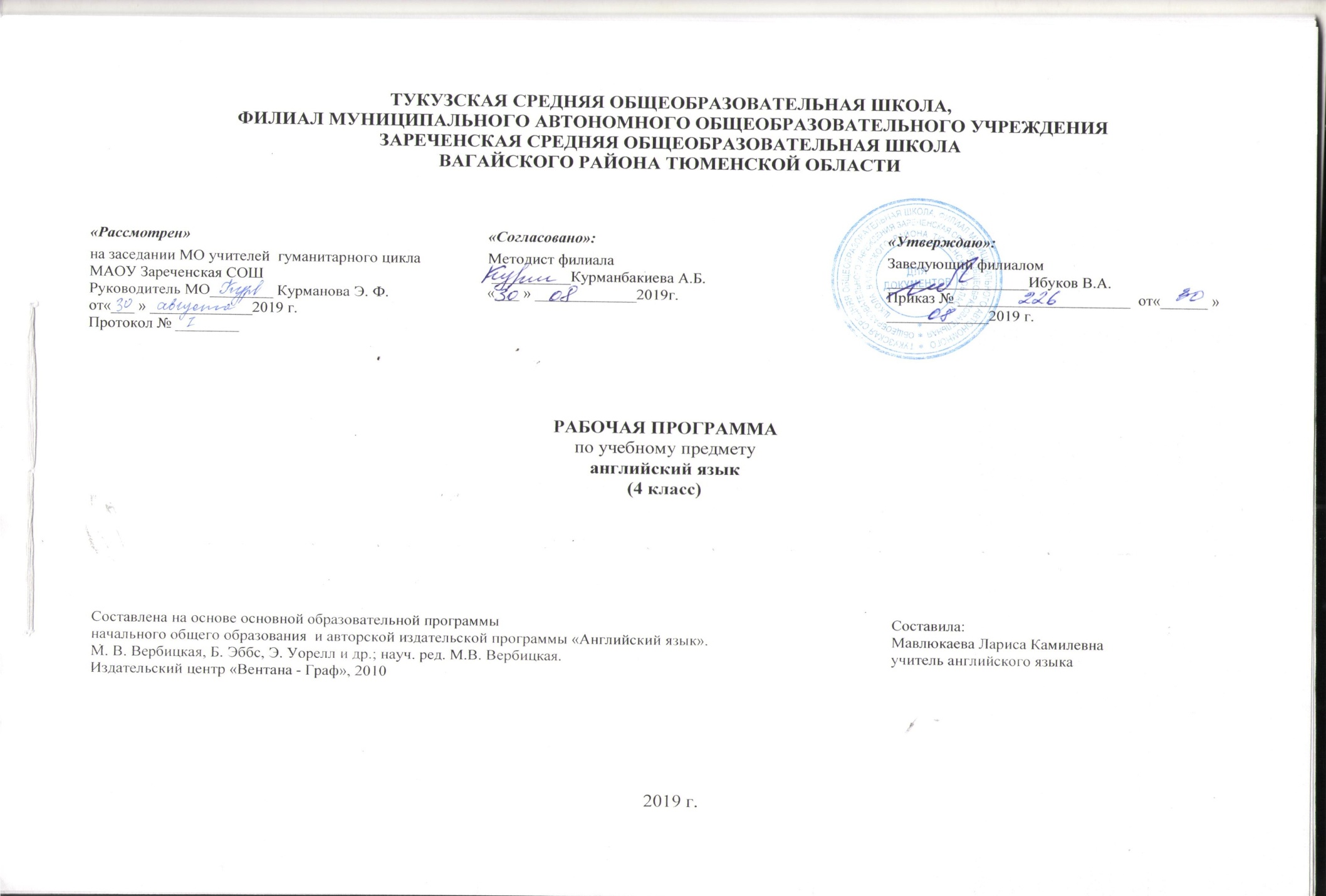 Личностные результатыПод личностными результатами освоения учебного предмета понимается система ценностных отношений обучающихся – к себе, другим участникам образовательного процесса, самому образовательному процессу и его результатам, сформированные в образовательном процессе.Личностные результаты освоения учебного предмета формируются на основе следующих требований Федерального государственного стандарта начального общего образования 2009 г:формирование основ российской гражданской идентичности, чувства гордости за свою Родину, российский народ и историю России, осознание своей этнической и национальной принадлежности; формирование ценностей  многонационального российского общества; становление гуманистических и демократических ценностных ориентаций;формирование целостного, социально ориентированного взгляда на мир в его органичном единстве и разнообразии природы, народов, культур и религий;формирование уважительного отношения к иному мнению, истории и культуре других народов;овладение начальными навыками адаптации в динамично изменяющемся и развивающемся мире;принятие и освоение социальной роли обучающегося, развитие мотивов учебной деятельности и формирование личностного смысла учения;развитие самостоятельности и личной ответственности за свои поступки, в том числе в информационной деятельности, на основе представлений о нравственных нормах, социальной справедливости и свободе;формирование эстетических потребностей, ценностей и чувств;развитие этических чувств, доброжелательности и эмоционально-нравственной отзывчивости, понимания и сопереживания чувствам других людей;развитие навыков сотрудничества со взрослыми и сверстниками в разных социальных ситуациях, умения не создавать конфликтов и находить выходы из спорных ситуаций;формирование установки на безопасный, здоровый образ жизни, наличие мотивации к творческому труду, работе на результат, бережному отношению к материальным и духовным ценностямЛичностными результатами изучения иностранного языка в начальной школе являются:•        общее представление о мире как о многоязычном и поликультурном сообществе;•        осознание языка, в том числе иностранного, как основного средства общения между людьми;•        знакомство с миром зарубежных сверстников с использованием средств изучаемого иностранного языка (через детский фольклор, некоторые образцы детской художественной литературы, традиции).  Метапредметные результаты  Под метапредметными результатами освоения учебного предмета понимаются способы деятельности, применимые как в рамках образовательного процесса, так и при решении проблем в реальных жизненных ситуациях, освоенные обучающимися на базе одного, нескольких или всех учебных предметов, которые включают в себя:а) освоение учащимися универсальных учебных действий (познавательных, регулятивных, коммуникативных), обеспечивающих овладение ключевыми компетенциями, составляющими основу умения учиться;б) освоение учащимися межпредметных понятий.Метапредметные результаты освоения учебного предмета формируются на основе следующих требований Федерального государственного стандарта начального общего образования 2009 говладение способностью принимать и сохранять цели и задачи учебной деятельности, поиска средств ее осуществления;освоение способов решения проблем творческого и поискового характера;формирование умения планировать, контролировать и оценивать учебные действия в соответствии с поставленной задачей и условиями ее реализации; определять наиболее эффективные способы достижения результата;формирование умения понимать причины успеха/неуспеха учебной деятельности и способности конструктивно действовать даже в ситуациях неуспеха;освоение начальных форм познавательной и личностной рефлексии;использование знаково-символических средств представления информации для создания моделей изучаемых объектов и процессов, схем решения учебных и практических задач;активное использование речевых средств и средств информационных и коммуникационных технологий (далее – ИКТ) для решения коммуникативных и познавательных задач;использование различных способов поиска (в справочных источниках и открытом учебном информационном пространстве сети Интернет), сбора, обработки, анализа, организации, передачи и интерпретации информации в соответствии с коммуникативными и познавательными задачами и технологиями учебного предмета; в том числе умение вводить текст с помощью клавиатуры, фиксировать (записывать) в цифровой форме и анализировать изображения, звуки, измеряемые величины, готовить свое выступление и выступать с аудио-, видео- и графическим сопровождением; соблюдать нормы информационной избирательности, этики и этикета;овладение навыками смыслового чтения текстов различных стилей и жанров в соответствии с целями и задачами; осознанно строить речевое высказывание в соответствии с задачами коммуникации и составлять тексты в устной и письменной формах;овладение логическими действиями сравнения, анализа, синтеза, обобщения, классификации по родовидовым признакам, установления аналогий и причинно-следственных связей, построения рассуждений, отнесения к известным понятиям;готовность слушать собеседника и вести диалог; готовность признавать возможность существования различных точек зрения и права каждого иметь свою; излагать свое мнение и аргументировать свою точку зрения и оценку событий;определение общей цели и путей её достижения; умение договариваться о распределении функций и ролей в совместной деятельности; осуществлять взаимный контроль в совместной деятельности, адекватно оценивать собственное поведение и поведение окружающих;готовность конструктивно разрешать конфликты посредством учёта интересов сторон и сотрудничества;овладение начальными сведениями о сущности и особенностях объектов, процессов и явлений действительности (природных, социальных, культурных, технических и др.) в соответствии с содержанием конкретного учебного предмета;овладение базовыми предметными и межпредметными понятиями, отражающими существенные связи и отношения между объектами и процессами;умение работать в материальной и информационной среде начального общего образования (в том числе с учебными моделями) в соответствии с содержанием конкретного учебного предмета.Метапредметными результатами изучения иностранного языка в начальной школе являются:•        развитие умения взаимодействовать с окружающими, выполняя разные роли в пределах речевых потребностей и возможностей младшего школьника;•        развитие коммуникативных способностей школьника, умения выбирать адекватные языковые и речевые средства для успешного решения элементарной коммуникативной задачи;•        расширение общего лингвистического кругозора младшего школьника;•        развитие познавательной, эмоциональной и волевой сфер младшего школьника; формирование мотивации к изучению иностранного языка;•        овладение умением координированной работы с разными компонентами учебно-методического комплекта (учебником, аудиодиском, рабочей тетрадью, справочными материалами и т.дПредметные результатыПредметные результаты освоения учебного предмета формируются на основе следующих требований Федерального государственного стандарта начального общего образования 2009 г.:приобретение начальных навыков общения в устной и письменной форме с носителями иностранного языка на основе своих речевых возможностей и потребностей; освоение правил речевого и неречевого поведения;освоение начальных лингвистических представлений, необходимых для овладения на элементарном уровне устной и письменной речью на иностранном языке, расширение лингвистического кругозора;сформированность дружелюбного отношения и толерантности к носителям другого языка на основе знакомства с жизнью своих сверстников в других странах, с детским фольклором и доступными образцами детской художественной литературы. В процессе обучения ученики 3 класса получают знания об истории иностранного  языка, обычаях и традициях страны изучаемого языка, учатся  применять знания в различных ситуациях, работать в группах, аргументировать и отстаивать свою точку зрения, слушать других, пользоваться предметным указателем, словарем, решать проблемно-поискивые задачи. Деятельностный подход, используемый в курсе, не только развивает познавательный интерес, но и формирует мотивацию для изучения курса английского языка.II Основное содержание учебного предмета «Английский язык» 4- класс (68 часов)Содержание  курса  АЯ, представленного данной  рабочей программой, находится в соответствии со всеми разделами  «Примерной программы по иностранному языку», разработанной в рамках ФГОС 2009 г., что обеспечивает достижение учащимися планируемых результатов, подлежащих итоговому контролю, определённому требованиями ФГОС. Предметное содержание устной и письменной речи соответствует образовательным и воспитательным целям, а также интересам и возрастным особенностям младших школьников. В данной рабочей программе выделяется инвариантная часть предметного содержания речи (полностью соответствующая Примерной программе по ИЯ) и  его вариативная часть, отражающая особенности УМК серии «Forward»(выделено). Знакомство:  с одноклассниками, учителем, (имя, возраст, национальность / гражданство); представление  персонажей детских произведений.  Приветствие, прощание (с использованием типичных фраз английского речевого этикета). Я и моя семья: члены семьи, их имена, возраст, внешность, черты характера, увлечения/хобби. Профессии родителей.  Мой день (распорядок дня, домашние обязанности). Покупки в магазине.  Одежда, обувь, основные продукты питания. Любимая еда. Семейные праздники: день рождения, Новый год/ Рождество. Подарки. Мир моих увлечений.  Мои любимые занятия. Виды спорта и спортивные игры. Мои любимые сказки. Выходной день (в зоопарке, цирке, парке аттракционов). Каникулы, активный отдых.Я и мои друзья: имя, возраст, внешность, характер, увлечения/хобби. Совместные занятия. Письмо зарубежному другу. Любимое домашнее животное: имя, возраст, цвет, размер, характер, что умеет делать.Моя школа: классная комната, учебные предметы, школьные принадлежности. Школьные кружки. Учебные занятия на уроках. Мир вокруг меня. Мой дом/квартира/комната: названия комнат, их размер, предметы мебели и интерьера. Обозначение времени. Природа. Дикие и домашние животные. Любимое время года. Погода. Страны изучаемого языка и родная страна: название, столица, достопримечательности. Литературные персонажи популярных детских книг. Небольшие произведения детского фольклора на английском языке (рифмовки, стихи, песни, сказки). Некоторые формы речевого и неречевого этикета англоговорящих  стран в ряде ситуаций общения (в школе, во время совместной игры, за столом, в магазине, в путешествии, беседа с врачом). Тематическое планированиеКалендарно-тематическое поурочное планирование, 4 классПримечание. В таблице даны следующие условные обозначения: А — аудирование; Г — говорение; Ч — чтение; П — письмо, ЛЕ – лексические единицы, ГР - грамматика № п/пПредметное содержание речиКол-во часов1.UNIT one – New friends: летние каникулы, друзья, увлечения, даты, страны, национальности, математические действия.32.UNIT two – A message on the computer: описание людей, профессии, родственные связи33.UNIT three – A computer magazine: части компьютера, профессии и занятия, режим дня44. UNIT four – In the rain forest: отдых на природе, жизнь животных, часыReview 1425.UNIT five – What do you know about rain forest? Погода в дождевом лесу, жизнь растений и животных 36.UNIT six – What do you know about Russia? Карта мира, география России, горы, моря, реки, столица, животные России.37.UNIT seven – Find Joseph Alexander: достопримечательности города, как добраться до …? выражение долженствования38.UNIT eight – Capital city: Лондон, достопримечательности города, дорожные знаки, Москва и ее достопримечательностиReview 2439.UNIT nine – Off we go! Оборудование и оснащения, выражение намерений, активный отдых310. UNIT  ten – Beano comes to the rescue: предлоги направления, дни недели, планирование действий311.UNIT eleven – The Angel of the forest: опасность в лесу, сравнительные характеристики, вкус еды312.UNIT twelve – A shape in the mist: животные, приоритеты, названия улиц, площадей 313.UNIT thirteen – The painting on the wall: высказывание предположений, наскальная живописьProject : Живопись Review 35314. UNIT fourteen – The message in the temple: проблемы со здоровьем, посещение врача, загрязнение окружающей среды415.UNIT fifteen – Where is Mr Big: правила поведения в парке, проблемы экологии, прогнозирование, предсказание416.UNIT sixteen – Going home: лекарственные растения, медпрепараты, распорядок дняReview 4 Projects 332№урокаТема учебного занятияЭлементы содержания урокаУниверсальные  учебные действияУниверсальные  учебные действияУниверсальные  учебные действияУниверсальные  учебные действияУниверсальные  учебные действияУниверсальные  учебные действияДатаДата№урокаТема учебного занятияЭлементы содержания урокапредметныепредметныеметапредметныеметапредметныеметапредметныеличностныеДатаДата№урокаТема учебного занятияЭлементы содержания урокапредметныепредметныепознавательныерегулятивныекоммуникативныеличностныепланфакт1Новые друзья.А/Г/Ч: текст о детском лагере New friends. ГР: модальные глаголы can, must, глагол like. конструкция Let’s…, формы повелител. наклонения. Г: этикетный диалог: представление персонажа/друга. Диалог-расспрос Who is it? Ч/Г/П: Identity card. АнкетаРазвитие навыков использования интернацио-нальных слов.Развитие навыков чтения и письма.Развитие навыков задавать вопросы (общий, специальный)Развитие навыков использования интернацио-нальных слов.Развитие навыков чтения и письма.Развитие навыков задавать вопросы (общий, специальный)Развитие навыков осмысленного чтения и извлечение  необходимой информации.Формирование навыков прогнозировать содержание разделов по названиям Формирование навыков прогнозировать содержание модулей по названиям и иллюстрациямРазвитие умений строить монологическое высказывание, формулировать собственную точку зрения Формирование навыков ведения диалогов этикетного характераФормирование  мотивации к обучению и познанию.2.092Удостоверение личностиА/Ч/Г: What’s his/her nationality? Гражданство и национальность. Ч/Г/П:заполнение анкеты. Диалог-расспрос на основе identity card. ГР: порядковые и количественные числительные, зарубежные страны на карте мира, флагиРазвитие навыков чтения  и соблюдение  ритмико-интонационных особенностей при чтении вопросов. Формирование навыков составления идентиф-ной картыРазвитие навыков чтения  и соблюдение  ритмико-интонационных особенностей при чтении вопросов. Формирование навыков составления идентиф-ной картыРазвитие навыков прогнозирования по заголовкам и иллюстрациям.Развитие навыков поискового чтения.Развитие умений составлять  таблицы, схемыФормирование  основ саморегуляцииРазвитие навыков ведения диалога-расспроса.Развитие умений формулировать и высказывать свою точку зрения на события и поступки героевФормирование представления о символике стран изучаемого языка, географического положения и столицах данных государств.5.093Страны и континентыА/Ч/Г: этикетный диалог: разговор по телефону (знакомство). Диалог-расспрос  о распорядке дня. Ч/Г: What’s your favourite…? Любимые школьные предметы. П: таблица I like it. «Школьное расписание моей мечты»Освоение суффиксального способа словообразования числительных. Развитие фонематического слуха: умение распознать числительные.Освоение суффиксального способа словообразования числительных. Развитие фонематического слуха: умение распознать числительные.Развитие навыков ознакомительного и поискового чтения.Развитие умений устанавливать аналогии, проводить обобщенияФормирование  адекватной оценки своих возможностей.Развитие умений принимать и сохранять учебную задачуРазвитие навыков чтения вслух и понимание прочитанного.Развитие навыков ведения диалогов этикетного характера «Where are you from?»Формирование позитивной моральной самооценки9.094Компьютерное посланиеА/Г/Ч: A message on the computer. Ч/Г: identity cards. П: названия продуктов, стран. Where do these foods come from? ГР: относительные прилагательные, образованные от стран Освоение суффиксального способа словообразования сущ-ных –er\-or\-ist Развитие навыков составления идентификационной карты  Освоение суффиксального способа словообразования сущ-ных –er\-or\-ist Развитие навыков составления идентификационной карты Развитие умений прогнозировать содерж. темы по заголовку. Развитие умений самостоятельно перерабатывать информациюРазвитие умений самоконтроля и взаимоконтроляРазвитие навыков обсуждать прочитанное с партнером по заданному плану, письменно излагать содержание прочитанного Развитие  желания приобретать новые знания.12.095Угроза опасностиА/Г/Ч: Who’s speaking? Обсуждение identity cards. П: identity card для себя и своего друга. ГР: краткие и полные формы глагола to be и оборота to have got. Ч/Г: Where are the Red Hand Gang? Развитие навыков орфографически-грамотного  письма. Развитие навыков составления идентификационной картыРазвитие навыков орфографически-грамотного  письма. Развитие навыков составления идентификационной картыРазвитие умений прогнозировать содержание темы по заголовку.Развитие навыков ознакомительного чтения.Развитие умений анализировать текст, устанавливать причинно-следственные связи.Развитие навыков монологической речи с опорой на текст.Развитие умений писать короткие описания с опорой на образец.Формирование толерантного отношения к традициям и обычаям других стран.16.096Как найти человека?А/Г/П: описание внешности человека. Диалог-расспрос Who are they? Ч/Г: этикетный диалог (разговор по телефону). Общий и специальный вопросы (обобщение). П: I need help. Просьба о помощиРазвитие фонематического слуха.Осмысление и обобщение материала по теме типы вопросительных предложений Развитие фонематического слуха.Осмысление и обобщение материала по теме типы вопросительных предложений Развитие умений прогнозировать текст по первым строчкам. Развитие навыков ознакомительного чтения и умения выбирать факты.Развитие умений анализировать текст, устанавливать причинно-следственные связи.Развитие навыков чтения вслух и понимание прочитанного. Развитие навыков ведения диалога-расспроса. Развитие навыков работы в парах\группахРазвитие  желания приобретать новые знания.19.097Компьютерный журналА/Г/Ч/П: A computer magazine. Профессии, выражение своего отношения к профессии. Г/П: характеристика человека . Find the mistake. ГР: глагольный оборот to have gotРазвитие навыков употребления конструкции  there is\there are… в положительных, вопросительных и отрицательных формахРазвитие навыков употребления конструкции  there is\there are… в положительных, вопросительных и отрицательных формахРазвитие навыков прогнозирования содержания текста по двум первым фразам.Развитие навыков ознакомительного и поискового чтения. Развитие умений принимать и сохранять учебную задачуРазвитие навыков организовывать деловое сотрудничество и работать в парах при чтении и разыгрывании диалогов.Формирование  ответственного отношения к своему дому, своей семье23.098Где используют компьютерА/Ч/Г: диалог-расспрос о работе, профессии. Г: What do you want to be? Ч: рассказ Максима. П: названия профессий. Конструкция there is/there are (повторение). Глаголы в Present Simple Развитие навыков орфографически-грамотного  письмаРазвитие навыков употребления фразы I want to be…..Развитие навыков орфографически-грамотного  письмаРазвитие навыков употребления фразы I want to be…..Развитие навыков прогнозирования по заголовкам и рисункам Развитие умений самостоятельно перерабатывать информациюФормирование навыков планирования собственной работы.Формирование умений адекватно использовать языковые средства Развитие умений формулировать собственную точку зренияФормирование позитивной моральной самооценки26.099Компьютерные профессииА/Ч/Г: Maxim’s letter. рассказ о себе. П: рассказ о работеродителей. ГР:  Present Simple  (обобщение). Существительные в роли прилагательных в сочетаниях типа computer club, rain forestРазвитие навыков чтения  и соблюдение  ритмико-интонац. особенностей при чтении утвердит., вопросит. предложений.Развитие навыков чтения  и соблюдение  ритмико-интонац. особенностей при чтении утвердит., вопросит. предложений.Развитие навыков прогнозирования по первой строчке текста. Развитие навыков осмысленного чтения и извлечение  информации.Развитие умений принимать и сохранять учебную задачу.Формирование  умений определять уровень усвоения изученного материалаРазвитие навыков ведения диалогов этикетного характераРазвитие навыков чтения вслух и понимание прочит., формулир. собственную точку зренияФормирование  мотивации к обучению и познанию.30.0910Компьютерные вопросыА/Ч/Г: Some computers can talk. Ч/Г: Computer game. Инструкция к действию. ГР: глаголы в императиве, предлоги места, направления: at, in, up, over, across, away, through Развитие навыков чтения и аудирования, письма. Развитие навыков составления идентификационной картыРазвитие навыков чтения и аудирования, письма. Развитие навыков составления идентификационной картыРазвитие навыков прогнозирования.Развитие умений составлять  таблицы, схемыФормирование  основ саморегуляции эмоциональных состоянийРазвитие навыков работы в парах.Развитие умений формулировать и высказывать свою точку зрения на события и поступкиФормирование  ответственного отношения к обучению3.1011В дождевом лесу А/Ч/Г: In the rain forest. ГР: be в форме Past Simple, глагол can, оборот to have got, союзы and и but. П: Who were they? Знаменитые люди прошлого. Развитие навыков чтения и письма.Активизация  грамматических времен Past и  Present SimpleРазвитие навыков чтения и письма.Активизация  грамматических времен Past и  Present SimpleРазвитие навыков ознакомительного чтения и умения выделять основную мысль.Формирование умений строить монологическое высказывание на основе описания человека, его деятельности.Развитие навыков работы в парах  при работе с текстом электронного письма.Формирование толерантного отношения к традициям других стран.7.1012Где ты был вчера? А/Г: описание животных  А/Г/Ч: сообщение о событиях вчерашнего дня. Диалог-расспрос: игра в детектива. П: описание рисунков ГР:  to be в Past Simple, there is/there are, мн.ч. сущ-ныхРазвитие навыков употребления Present Simple в положительных, вопросительных и отрицательных формахРазвитие навыков употребления Present Simple в положительных, вопросительных и отрицательных формахРазвитие навыков прогнозирования содержания текста по двум первым фразам.   Развитие навыков ознакомительного и поискового чтения. Развитие умений принимать и сохранять учебную задачуРазвитие навыков организовывать деловое сотрудничество и работать в парах при чтении и разыгрывании диалогов.Формирование  ответственного отношения к природе и окружающему миру10.1013Почему не смеется дикобраз? А/Г/Ч: диалог о событиях прошлого (yesterday, last month, two hours ago) и настоящего (today). Г/П: Where were you? Распорядок дня. Dasha’s and Lera’s day. ГР: to be в Present Simple и Past Simple (сопоставление), предложения с but. Развитие навыков произношения и  соблюдение ритмико-интонационных особенностей при чтении утвердительных, вопросительных предложений.Развитие навыков произношения и  соблюдение ритмико-интонационных особенностей при чтении утвердительных, вопросительных предложений.Развитие навыков прогнозирования по заголовкам и иллюстрациям. Развитие умений анализировать и синтезировать информацию для аргументированного ответаФормирование  адекватной оценки своих возможностейРазвитие умений определять уровень усвоения изученного материалаРазвитие навыков чтения вслух и понимание прочитанного.Развитие умений формулировать и высказывать свою точку зрения на события и поступки героевФормирование  готовности к самообразованию14.1014Опишите животноеА/Ч/Г: песня Why can’t a porcupine smile? Г/П: диалог-расспрос о повадках животных. Описание внешнего вида и повадок животных. ГР: модальный глагол can, оборот to have gotРазвитие навыков орфографически-грамотного  письмаРазвитие навыков составления идентификационной картыРазвитие навыков орфографически-грамотного  письмаРазвитие навыков составления идентификационной картыРазвитие навыков прогнозирования по иллюстрациям.Развитие навыков ознакомительного чтения и умения устанавливать логические связи.Формирование  основ саморегуляции.Развитие умений принимать и сохранять учебную задачуРазвитие навыков организовывать деловое сотрудничество и работать в парах при описании животных Формирование позитивной моральной самооценки17.1015Лексико-грамматический тест №1Контроль лексико-грамматических навыковКонтроль лексико-грамматических навыковРазвитие умений самоконтроляФормирование  ответственного отношения к обучению21.1016Работа над ошибками и подведение итогов 1 четвертиАктивизация и систематизация лексико-грамматического материалаРефлексия по лексико-грамматическому материалуРефлексия по лексико-грамматическому материалуФормирование  основ саморегуляции.Развитие навыков работы в парах \ группахФормирование  мотивации к обучению и познанию.24.1017Что ты знаешь о дождевых лесах?А: What do you know about rain forests? Г:Диалог-расспрос What’s the weather in the tropics like? П: «Откуда что берётся?» Ч/П: письмо Максима Сэму. ГР: Past Simple Развитие навыков чтения  и соблюдение  ритмико-интонационных особенностей при чтении диалогов Развитие навыков чтения  и соблюдение  ритмико-интонационных особенностей при чтении диалогов Развитие навыков прогнозирования по заголовкам и иллюстрациям.Развитие навыков поискового чтения.Развитие умений принимать и сохранять учебную задачуРазвитие навыков ведения диалога-расспроса.Развитие умений формулировать и высказывать свою точку зрения на события и поступкиФормирование  готовности к самообразованию7.1118Солнечный цветокА/Г: Pitcher plants. Описание растения по картинке. Ч/П: Dasha’s diary. ГР: Глагол to be в Past Simple и Present Simple Tense, конструкция there is/there areРазвитие навыков употребления конструкции  there is\there are… в положительных, вопросительных и отрицательных формахРазвитие навыков употребления конструкции  there is\there are… в положительных, вопросительных и отрицательных формахРазвитие навыков прогнозирования содержания текста по фотографиям   Развитие навыков ознакомительного и поискового чтения. Формирование  основ саморегуляции эмоциональных состоянийРазвитие навыков организовывать деловое сотрудничество и работать в парах при работе с заданием Формирование  ответственного отношения к природе и окружающему миру11.1119Странные животные А/Г: Sunflower in the sun. Сложные слова, прилагательные в сравнительной степени. П/Г: «исследование» How tall are you and your friends? 
ГР: игра What is it? Present SimpleРазвитие навыков чтения и письма.Активизация  грамматических времен Past и  Present Simple, степени прилагательныхРазвитие навыков чтения и письма.Активизация  грамматических времен Past и  Present Simple, степени прилагательныхРазвитие навыков ознакомительного чтения и умения выделять основную мысль текста. Развитие умений устанавливать аналогии, проводить обобщенияФормирование умений строить монологическое высказывание на основе описания животного.Развитие навыков работы в парах  при работе с текстом личного дневника Развитие умений строить монологическое высказываниеФормирование  ответственного отношения к природе и окружающему миру14.1120Что ты знаешь о России?А/Ч/Г: What do you know about Russia? Природа и животный мир России. ГР: степени сравнения прилагательных. Ч/Г/П: календарь, диалог  о временах года, описание России Развитие навыков орфографически-грамотного  письма. Развитие навыков составления идентификационной картыРазвитие навыков орфографически-грамотного  письма. Развитие навыков составления идентификационной картыРазвитие умений прогнозировать содержание темы по заголовку.Развитие навыков ознакомительного чтения.Формирование навыков применять метод информационного поиска с помощью интернетаРазвитие навыков монологической речи с опорой на текст.Развитие умений писать короткие описания с опорой на образец.Воспитание  гражданского патриотизма и формирование положительного отношения к своей  стране. 18.1121Дикие животные РоссииА/Ч/Г/П: Wild  animals of Russia.Г: Whichanimal is bigger? ГР: степени сравнения прилагательных множественноечисло сущ-ных Развитие навыков употребления трех степеней сравнения и названия животных во множественном числе Развитие навыков употребления трех степеней сравнения и названия животных во множественном числе Развитие навыков прогнозирования по заголовкам и иллюстрациям.Развитие навыков поискового чтения.Формирование умений строить монологическое высказывание на основе описания животного.Развитие навыков организовывать деловое сотрудничество и работать в парах при работе с заданием Формирование  ответственного отношения к природе и окружающему миру21.1122Мой родной городА/Г/Ч: What do you know about Russia? Ч/П: Dasha’s letter. Описание города ГР: to be в Present Simple и Past Simple Развитие навыков чтения и письма.Активизация  грамматических времен Past и  Present SimpleРазвитие навыков чтения и письма.Активизация  грамматических времен Past и  Present SimpleРазвитие навыков ознакомительного чтения и умения выделять основную мысль текста.Развитие умений устанавливать аналогии, проводить обобщенияФормирование  адекватной оценки своих возможностейФормирование умений адекватно использовать языковые средстваРазвитие умений формулировать и высказывать свою точку зрения на события и поступки героевВоспитание  гражданского патриотизма и формирование положительного отношения к своей малой родине  25.1123Найти Джозефа Александра А/Ч/Г: Find Joseph Alexander. ГР: Let’s go by…, Shall we go by...? А/Г: What time does the train leave? Часы и время П: What do you need to do this?Активизация ЛЕ и РО по теме «Часы и время»Освоение конструкций Let’s go by…, Shall we goАктивизация ЛЕ и РО по теме «Часы и время»Освоение конструкций Let’s go by…, Shall we goРазвитие навыков прогнозирования по заголовкам и иллюстрациям.Развитие навыков поискового чтения.Формирование навыков планирования работы по новой теме.Развитие навыков аудированияРазвитие навыков вести диалог-расспрос.Развитие навыков работы в парахФормирование  мотивации к обучению и познанию.28.1124Когда отходит поезд? А/Г: How shall we go? ГР: конструкции Let’s go by…/to… Г: игра Let’s do it!/What must she do? ГР: must,  повелительное наклонение, П: Timetable. Систематизация  ЛЕ и РО по теме «Время»Отработка интонационных моделей в клише и выражениях этикетного характера.Систематизация  ЛЕ и РО по теме «Время»Отработка интонационных моделей в клише и выражениях этикетного характера.Развитие умений прогнозировать текст по первым строчкам. Развитие навыков ознакомительного чтения и умения выбиратьосновные факты.Развитие умений принимать и сохранять учебную задачуРазвитие умений определять уровень усвоения изученного материалаРазвитие навыков чтения вслух и понимание прочитанного.Развитие навыков ведения диалога-расспроса. Развитие навыков работы в парах\группахРазвитие  желания приобретать новые знания.2.1225Расписание поездов А/Г: Here in our town. А/П: разговор по телефону I’m coming to England tomorrow. Г: «Куда пойти и как туда добраться?». ГР: вопросительные предложенияРазвитие навыков чтения  и соблюдение  ритмико-интонационных особенностей при чтении диалогов Развитие навыков чтения  и соблюдение  ритмико-интонационных особенностей при чтении диалогов Развитие навыков ознакомительного чтения и умения выделять основную мысль текста. Развитие умений составлять  таблицы, схемыРазвитие умений анализировать текст, устанавливать причинно-следственные связи.Развитие навыков ведения диалогов этикетного характераРазвитие навыков чтения вслух и понимание прочитанного.Формирование  мотивации к обучению и познанию.5.1226Столичный город  - Лондон А/Ч/Г: Capital city. Описание города, ГР: предлоги next to, on the side of, in, near. Г: What do the signs mean? Дорожные знаки. П: What can you do in London?  Активизация ЛЕ и РО по теме «Город»Освоение предлогов места next to, on the side of, in, near.Активизация ЛЕ и РО по теме «Город»Освоение предлогов места next to, on the side of, in, near.Развитие навыков прогнозирования по фотографиям.  Развитие навыков осмысленного чтения и извлечение  информации.Развитие навыков применять метод информационного поиска с помощью интернетаРазвитие навыков организовывать деловое сотрудничество и работать в парах при работе с заданием Формирование толерантного отношения к традициям и обычаям других стран.9.1227Как добраться до площади Ленина?А/Г: Сan you tell me the way to…, please? Указание пути. Ч/Г: описания города Our town. ГР: обороты there is/there are, to have got. П: Where must Rob go?Активизация ЛЕ и РО по теме «Город»Освоение предлогов места next to, on the side of, in, near. Развитие навыков употребления конструкции  there is\there are.., haveАктивизация ЛЕ и РО по теме «Город»Освоение предлогов места next to, on the side of, in, near. Развитие навыков употребления конструкции  there is\there are.., haveРазвитие умений прогнозировать текст по первым строчкам. Развитие навыков ознакомительного чтения и умения выбирать факты.Развитие  желания приобретать новые знания.Развитие навыков чтения вслух и понимание прочитанного.Развитие навыков ведения диалога-расспроса. Развитие умений формулировать собственную точку зренияВоспитание  гражданского патриотизма и формирование положительного отношения к столице своей  Родины12.1228Экскурсия по ЛондонуА/Г: экскурсия по Лондону, основные достопримечательности А/Г/Ч: Amy talks about her town. Описание города. П: план посещения зарубежным другом твоего города/регионаСистематизация  и обобщение ЛЕ и РО по теме «Лондон»Отработка интонационных моделей в клише и выражениях этикетного хар-ра.Систематизация  и обобщение ЛЕ и РО по теме «Лондон»Отработка интонационных моделей в клише и выражениях этикетного хар-ра.Развитие умений прогнозировать содержание темы по заголовку.Развитие навыков ознакомительного чтения.Развитие умений принимать и сохранять учебную задачуРазвитие умений определять уровень усвоения изученного материалаРазвитие навыков работы в парах  при работе с составлением плана посещения зарубежным другом твоего города Формирование толерантного отношения к традициям и обычаям других стран.16.1229Московские достопримечательностиА/Ч/Г: Moscow. достопримечательности столицы России. Ч/Г: местонахождении достопримечательностейГР: предлоги on the left/right, in the middle of/opposite. П: мой городаСистематизация  и обобщение ЛЕ и РО по теме «Москва»Освоение предлогов места left/right, in the middle of/oppositeСистематизация  и обобщение ЛЕ и РО по теме «Москва»Освоение предлогов места left/right, in the middle of/oppositeРазвитие навыков прогнозирования по заголовкам и иллюстрациям.Развитие навыков поискового чтения.Развитие навыков применять метод информационного поиска с помощью интернетаФормирование умений адекватно использовать языковые средстваВоспитание  гражданского патриотизма и формирование положительного отношения к столице своей  Родины19.1230Повторение и подготовка к контрольной работе (обобщающее повторение)Обобщение и повторение лексико-грамматического материала по изученным темам Самоконтроль, самокоррекция, рефлексия по лексико-грамматическому материалуСамоконтроль, самокоррекция, рефлексия по лексико-грамматическому материалуРазвитие умений самоконтроля и взаимоконтроляФормирование  мотивации к обучению и познанию.23.1231Лексико-граммати-ческий тест №2Контроль лексико-грамматических навыковКонтроль лексико-грамматических навыковРазвитие умений самоконтроляФормирование  ответственного отношения к обучению26.1232Работа над ошибками и подведение итогов 2 четвертиАктивизация и систематизация лексико-грамматического материалаКонтроль навыков воспроизведения диалогов этикетного характера Контроль навыков воспроизведения диалогов этикетного характера Формирование  основ саморегуляции.Развитие навыков работы в парах\группахФормирование  мотивации к обучению и познанию.13.0133Мы спешим на помощь А/Ч/Г: Off we go! будущее действие с оттенком намерения. What is he going to do today? ГР: to be going to, предлоги in, to, with, on Ч/П: Ben’s letter. Ч/Г: What do you know about an ancient town Pompeii? Развитие навыков употребления конструкции  to be going to do smth…Активизация ЛЕ и РО по теме «Оборудование»Развитие умений прогнозировать текст по первым строчкам. Развитие навыков ознакомительного чтения Развитие умений прогнозировать текст по первым строчкам. Развитие навыков ознакомительного чтения Развитие умений анализировать текст, устанавливать причинно-следственные связи.Развитие навыков чтения вслух и понимание прочитанного.Развитие навыков ведения диалога-расспроса.Развитие  желания приобретать новые знания.16.0134На каникулы в ПомпеиА/Г: What do they need? Ч/Г: Hobbies. Диалог-расспрос What do they need? ГР: вопросительного слова why и союза because. Г: игра On safari in Africa. П: Write your list (список необходимых вещей)Систематизация  ЛЕ и РО по теме «Увлечения»Отработка интонационных моделей в клише и выражениях этикетного характера.Развитие умений прогнозировать текст по иллюстрациям Развитие навыков ознакомительного чтения и умения выбиратьосновные факты.Развитие умений прогнозировать текст по иллюстрациям Развитие навыков ознакомительного чтения и умения выбиратьосновные факты.Развитие умений принимать и сохранять учебную задачуРазвитие умений определять уровень усвоения изученного материалаРазвитие навыков чтения вслух и понимание прочитанного.Развитие навыков ведения диалога-расспроса.Формирование  мотивации к обучению и познанию.20.0135Планы на зимние каникулы А/Ч: Песня Whenever you go on a journey. П/Г: My holiday. Диалог-расспрос о списке вещей для отдыха. What are they going to be? Г: Winter holiday plans. Развитие навыков продуктивного письма «Мои зимние каникулы»Закрепление навыков употребления конструкции  to be going to do smth…Развитие навыков ознакомительного чтения и умения выделять основную мысль текста.Развитие умений самостоятельно перерабатывать информациюРазвитие навыков ознакомительного чтения и умения выделять основную мысль текста.Развитие умений самостоятельно перерабатывать информациюФормирование  основ саморегуляцииРазвитие умений принимать и сохранять учебную задачуРазвитие навыков монологической речи с опорой на текст.Развитие навыков ведения диалога-расспроса.Развитие  желания приобретать новые знания.23.0136Бино спешит на помощь А/Ч/Г: Beano comes to the rescue. ГР: Past Simple,  наречия first, then, прямой порядок слов,  окончания глаголов в Past Simple, вопросы Ч/Г: Kate’s diary. Развитие навыков употребления наречий first, then и правильных глаголы в Past Simple.Развитие умений прогнозировать текст по первым строчкам. Развитие навыков ознакомительного чтения Развитие умений прогнозировать текст по первым строчкам. Развитие навыков ознакомительного чтения Развитие умений анализировать текст, устанавливать причинно-следственные связи.Формирование навыков воспринимать на слух и зрительно текст, понимать егоФормирование  готовности к самообразованию27.0137Дневник КейтЧ/Г: Nikita’s letter. ГР: Ннеправильные глаголы to be и to do в Past Simple, неопределённая форма глагола. Vera’s plan. Обсуждение плана.А/П: аудиотекст A story of Krakatoa. Развитие навыков употребления глаголов to be и to do в Past Simple Навыки  произношения  -ed в Past SimpleРазвитие навыков ознакомительного чтения и умения выделять основную мысль текста. Развитие навыков соотнесения содержания текста с иллюстрациямиРазвитие навыков ознакомительного чтения и умения выделять основную мысль текста. Развитие навыков соотнесения содержания текста с иллюстрациямиРазвитие  умений планировать и регулировать свою деятельностьРазвитие навыков обсуждать прочитанное с партнером по заданному плану, письменно излагать содержание прочитанного Формирование позитивной моральной самооценки30.0138Найти сокровища по картеА/Ч/Г: Find the treasure. ГР: Past Simple, предлоги at, in, through, to, on. Названия частей света. П/ГСоздание карты сокровищ. Диалог-расспрос по карте. Употреблять в речи Past Simple, предлоги at, in, through, to, on. Повелительное  наклонение в речи.Развитие умений анализировать и синтезировать информацию для аргументированного ответаРазвитие умений анализировать и синтезировать информацию для аргументированного ответаРазвитие умений определять уровень усвоения изученного материалаРазвитие умений формулировать и высказывать свою точку зрения на события и поступки героевФормирование мотивации к коллективной и индивидуальной творческой деятельности3.0239Лесной ангел А/Ч/Г: The Angel of the Forest. ГР: Past Simple неправильных глаголов. Заполнение таблицы. Which is bigger? предложения с прилагательными в сравнительной степениРазвитие навыков составления идентификационной карты Употреблять в речи Past Simple, степени сравнения прилагательныхРазвитие умений прогнозировать текст по первым строчкам. Развитие навыков ознакомительного чтения Развитие умений прогнозировать текст по первым строчкам. Развитие навыков ознакомительного чтения Развитие  навыков планирования работы по новой теме.Развитие навыков чтения вслух и понимание прочитанного.Развитие навыков ведения диалога-расспроса.Развитие  желания приобретать новые знания.6.0240Сравни героев Ч/Г: The Pink Parrot Gang. ГР: степени сравнения прилагательных. Who are they? Г: Measure the people in your class. Составление таблицы роста. А/П: Write the names. П: заполнение анкеты. Сравнивать рост одноклассников с помощью выражений taller than…/shorter than,  степени сравнения прилагательныхРазвитие умений устанавливать аналогии, проводить обобщения Развитие умений самостоятельно перерабатывать информациюРазвитие умений устанавливать аналогии, проводить обобщения Развитие умений самостоятельно перерабатывать информациюРазвитие  умений планировать и регулировать свою деятельностьРазвитие навыков обсуждать прочитанное с партнером по заданному плану, письменно излагать содержание прочитанного Формирование  готовности к самообразованию10.0241Сафари-паркЧ/Г: A garden safari. Описание животных. ГР: to have got, антонимы horrible — lovely, salty — sweet — sour, hot — cold,      фразовые глаголы ask for, go back, go down, Ч/П: Dasha’s posters.A/Г: What did Bernard see? П: Ben’s letter. Г: игра River valley. Развитие навыков употребления фразовых глаголов ask for, go back, go down, глаголы с предлогом wait forРазвитие умений анализировать и синтезировать информацию для аргументированного ответа Развитие умений составлять  таблицы, схемыРазвитие умений анализировать и синтезировать информацию для аргументированного ответа Развитие умений составлять  таблицы, схемыФормирование  основ саморегуляции.Развитие навыков организовывать деловое сотрудничество и работать в парах при работе с заданиемФормирование позитивной моральной самооценки13.0242Призрак в тумане А/Ч: A shape in the mist. ГР: сравнительная степень прилагательных,  притяжательный падеж. П: Can you remember? Ч/Г: Odd one out. Поиск лишних слов «Приключения Кейт и Сэма». Развитие навыков употребления притяжательного падежа, поиска лишних слов в группах прилагательных. Развитие умений прогнозировать текст по первым строчкам. Развитие навыков ознакомительного чтения Развитие умений прогнозировать текст по первым строчкам. Развитие навыков ознакомительного чтения Развитие  навыков планирования работы по новой теме.Развитие навыков чтения вслух и понимание прочитанного.Развитие навыков ведения диалога-расспроса.Развитие  желания приобретать новые знания.17.0243А чего боишься ты? А/Г: диалог What do they like doing? ГР: союзы and, but, because. Are you afraid of the dark? Конструкция to be afraid of. Г: диалог-расспрос Do you like..? Знакомство с конструкцией like + ing. Cочетание глагола to get с прилагательнымиРазвитие навыков ознакомительного чтения и умения выделять основную мысль текста.Развитие навыков ознакомительного чтения и умения выделять основную мысль текста.Развитие  умений планировать и регулировать свою деятельностьРазвитие навыков ведения диалогов этикетного характераРазвитие навыков работы в парах\группахФормирование  готовности к самообразованию20.0244Московские улицы А/П: Hobbies. Ч: Sveta’s hobby. Ч/Г: Which … is the smallest? Превосходная степень сравнения прилагательных. «Улицы Москвы». Рассказ о достопримечательностях родного городаРазвитие умений устанавливать аналогии, проводить обобщенияРазвитие умений устанавливать аналогии, проводить обобщенияРазвитие навыков применять метод информационного поиска с помощью интернетаРазвитие умений строить монологическое высказывание, формулировать собственную точку зренияФормирование позитивной моральной самооценки27.0245Картина на стене А/Ч/Г: The painting on the wall. А/Г/П: What does it sound like? Конструкция It looks/sounds like…. Ч/Г: диалог-расспрос «Кто, где?». Ч/П: Zack’s diary. ГР: отрицательная форма глаголов в Past SimpleПовторение предлогов in, over, under, up, down, behind, outside, inside Отрицательная форма глаголов в Past Simple TenseРазвитие умений прогнозировать текст по первым строчкам. Развитие навыков ознакомительного чтения Развитие умений прогнозировать текст по первым строчкам. Развитие навыков ознакомительного чтения Развитие  навыков планирования работы по новой теме.Развитие навыков обсуждать прочитанное с партнером по заданному плану, письменно излагать содержание прочитанного Развитие  желания приобретать новые знания.2.0346Привет из пещерного века А/Ч/Г: Who was Victor Vasnetsov? Краткое описание биографии. Ч/Г: Whose pictures are they? ГР:  Past Simple Tense неправильных глаголов, конструкция It looks like… Знакомство с конструкцией It looks like…Форма Past Simple Tense правильных и неправильных глаголовРазвитие умений анализировать и синтезировать информацию для аргументированного ответаРазвитие умений анализировать и синтезировать информацию для аргументированного ответаРазвитие умений планировать и регулировать свою деятельностьРазвитие навыков организовывать деловое сотрудничество и работать в парах при работе с заданиемФормирование  готовности к самообразованию5.0347Русские сказки А/Ч/Г: Russian fairy tales. Диалог-расспрос по тексту. Специальные вопросы с  whose, who, what, where. Ч/Г/П: «Что ты знаешь о Моне Лизе?». Беседа о знаменитой картине. Отрицательная форма глаголов в Present и Past Simple TenseРазвитие навыков составления идентификационной картыСпециальные вопросы с  whose, who, what, where.Развитие навыков прогнозирования по заголовкам и иллюстрациям.Развитие навыков поискового чтения.Развитие навыков прогнозирования по заголовкам и иллюстрациям.Развитие навыков поискового чтения.Развитие навыков применять метод информационного поиска с помощью интернетаРазвитие умений строить монологическое высказывание, формулировать собственную точку зрения Развитие навыков работы в парах\группахФормирование позитивной моральной самооценки12.0348Великие русские художники Ч/Г/П: «Что ты знаешь о Моне Лизе?». Беседа о знаменитой картине. ГР: отрицательная форма глаголов в Present и Past Simple TenseУзнавать при чтении и употреблять в речи изученные глаголы в Present и Past Simple в утвердительной и отрицательной формах Развитие навыков ознакомительного чтения и умения выделять основную мысль текста.Развитие навыков ознакомительного чтения и умения выделять основную мысль текста.Развитие умений определять уровень усвоения изученного материалаРазвитие навыков организовывать деловое сотрудничество и работать в парах при работе с компьютерной презентацией Формирование мотивации к коллективной и индивидуальной творческой деятельности16.0349Мой любимый художник П/Г: Рассказ о любимой  знаменитой картинеОбобщение и систематизация ЛЕ и РО по теме «Искусство»Развитие умений анализировать и синтезировать информацию для аргументированного ответаРазвитие умений анализировать и синтезировать информацию для аргументированного ответаРазвитие  умений планировать и регулировать свою деятельностьРазвитие навыков организовывать деловое сотрудничество при защите проектаФормирование  готовности к самообразованию19.0350Повторение и подготовка к контрольной работе (обобщающее повторение)Работа с тестами, повторение изученного материалаСамоконтроль, самокоррекция, рефлексия по лексико-грамматическому материалуРазвитие умений самоконтроля и взаимоконтроляФормирование  мотивации к обучению и познанию.30.0351Лексико-граммати-ческий тест №3Выполнение контрольной работыКонтроль лексико-грамматических навыковРазвитие умений самоконтроляФормированиеответственного отношения к обучению2.0452Работа над ошибками и подведение итогов 3 четвертиПовторение изученного материала, работа над ошибкамиКонтроль навыков воспроизведения диалогов этикетного характера Формирование  основ саморегуляции.Развитие навыков работы в парах\группахФормирование  мотивации к обучению и познанию.6.0453Послание в храме А/Г/Ч: The message in the temple. ГР: Future Simple, общие, специальные вопросы и вопросы к подлежащему Ч: Jill’s letter. П: погода вчера, сегодня и завтра. Знакомство с формами Future Simple. Задавать общие вопросы и вопросы к подлежащему. Употреблять to be во Future SimpleЗнакомство с формами Future Simple. Задавать общие вопросы и вопросы к подлежащему. Употреблять to be во Future SimpleРазвитие умений прогнозировать текст по первым строчкам. Развитие навыков ознакомительного чтения Развитие  навыков планирования работы по новой теме.Развитие навыков чтения вслух и понимание прочитанного.Развитие навыков ведения диалога-расспроса.Формирование  готовности к самообразованию9.0454Давай-ка сходим к доктору А/Г: What’s the matter? Тема «Здоровье». Who is doing wrong? Г: диалог A visit to a doctor. Оборот to have got. ГР: FutureSimple Ч/П: Yes/No. Выбор ответаРаспределять слова по тематическим группам, определяя лишнее слово. Различать сравнительную и превосходную степени прил-ных.Распределять слова по тематическим группам, определяя лишнее слово. Различать сравнительную и превосходную степени прил-ных.Развитие навыков ознакомительного чтения и умения выделять основную мысль текста.Развитие умений устанавливать аналогии, проводить обобщенияФормирование  основ саморегуляции.Развитие навыков ведения диалогов этикетного характера Развитие навыков работы в парах\группахФормирование позитивной моральной самооценки13.0455Что же будет в будущем? Ч/Г: What will the world of the future be like? ГР: утвердительная и отрицательная формы Future Simple Г/П: обсуждение рисунка The world of the future. What did they use long ago? Употреблять глагол to be с not во Future SimpleСоотносить графический и звуковой образы словУпотреблять глагол to be с not во Future SimpleСоотносить графический и звуковой образы словРазвитие умений анализировать и синтезировать информацию для аргументированного ответаРазвитие умений определять уровень усвоения изученного материалаРазвитие навыков обсуждать прочитанное с партнером по заданному плану, письменно излагать содержание прочитанного Развитие  желания приобретать новые знания.16.0456Я бы хотел…Г: Where would you like to go? ГР: конструкция I’d like to…. предлоги in, to, from, on, of, with, outside, inside. Ч/Г: разговор с Беном. П: погода вчера, сегодня и завтра Nikita’s questions. Употреблять глагол to be в Present, Past, Future Simple, конструкцию I’d like tо…, предлоги in, to, from, on, of, with, outside, inside.Употреблять глагол to be в Present, Past, Future Simple, конструкцию I’d like tо…, предлоги in, to, from, on, of, with, outside, inside.Развитие умений устанавливать аналогии, проводить обобщенияРазвитие умений планировать и регулировать свою деятельностьРазвитие навыков ведения диалогов этикетного характера Развитие навыков работы в парах\группахФормирование мотивации к коллективной и индивидуальной творческой деятельности20.0457Где же мистер Биг? А/Г/Ч: Where is Mr Big? А/Г: What will happen next? Диалог-расспрос по рисункам. П: A newspaper report. Правильные и неправильные глаголы в Present Simple и Past Simple TenseЧитать текст, на знакомом материале, вставлять недостающие глаголы в Present  и Past Simple с опорой на контекстЧитать текст, на знакомом материале, вставлять недостающие глаголы в Present  и Past Simple с опорой на контекстРазвитие умений прогнозировать текст по первым строчкам. Развитие навыков ознакомительного чтения Развитие  навыков планирования работы по новой теме.Развитие навыков чтения вслух и понимание прочитанного.Развитие навыков ведения диалога-расспроса.Формирование  готовности к самообразованию23.0458Кто плохо себя ведет? А/Г: Litter in the park. Ч/Г: Who dropped the litter? Don’t throw away. ГР: определённый и неопределённый артикли, Past Simple, утвердительные и отрицательные предл-ния Употреблять определённый и неопределённый артикли. Утвердительные и отрицательные предложения в Past Simple.Употреблять определённый и неопределённый артикли. Утвердительные и отрицательные предложения в Past Simple.Развитие навыков ознакомительного чтения и умения выделять основную мысль текста.Формирование  основ саморегуляции.Развитие навыков обсуждать прочитанное с партнером по заданному плану, письменно излагать содержание прочитанного Формирование позитивной моральной самооценки27.0459Песня дельфина А: The dolphin song. Обсуждение рисунка. Ч/Г: True/false sentences. ГР: вопросительные предложения c where, who. Ответы на вопросы. П/Г: A predictions game. П: Подбор рифмыУпотреблять вопросительные предложения c where, who. Утвердительные и отрицательные формы глагола to be в Future SimpleУпотреблять вопросительные предложения c where, who. Утвердительные и отрицательные формы глагола to be в Future SimpleРазвитие умений составлять  таблицы, схемыРазвитие навыков применять метод информационного поиска с помощью интернетаРазвитие навыков организовывать деловое сотрудничество и работать в парах при работе с заданиемРазвитие  желания приобретать новые знания.30.0460Поиграем вместе?А/П: Zack is talking to a policeman. ГР:  Past Simple, отрицания в  Past Simple и Future Simple, наречия yesterday и tomorrow. Г: игра I didn’t do things wrong yesterday. Ч/Г: Giraffes can grow to tall. Отрицательная форма неправильных глаголов в Past Simple и Future Simple Tense. Наречия yesterday и tomorrowОтрицательная форма неправильных глаголов в Past Simple и Future Simple Tense. Наречия yesterday и tomorrowРазвитие умений анализировать и синтезировать информацию для аргументированного ответаРазвитие умений планировать и регулировать свою деятельностьРазвитие навыков обсуждать прочитанное с партнером по заданному плану, письменно излагать содержание прочитанногоФормирование  готовности к самообразованию4.0561Возвращение домой А/Г/Ч: Going home. ГР: глаголы в Present, Past, Future Simple Ч/Г: Which is Mr Big’s island? П: вопросы по тексту. Г: игра Find my island. Диалог-расспрос о местонахождении островаСтепени сравнения прилагательных.Употреблять глаголы в Present, Past, Future Simple Tense.Степени сравнения прилагательных.Употреблять глаголы в Present, Past, Future Simple Tense.Развитие умений прогнозировать текст по первым строчкам. Развитие навыков ознакомительного чтения Развитие  навыков планирования работы по новой теме.Развитие навыков чтения вслух и понимание прочитанного.Развитие навыков ведения диалога-расспроса.Формирование позитивной моральной самооценки7.0562Лекарственные растения А/Ч/Г: Kate’s interview.  А/Ч: The rosy perwinkle. Г: What’s Beano doing? Ч: Kate’s letter. A/П: What do you hope will happen? ГР:  Future Simple, have to.Знакомство c оборотом have to. Написание предложений во Future Simple TenseЗнакомство c оборотом have to. Написание предложений во Future Simple TenseРазвитие навыков ознакомительного чтения и умения выделять основную мысль текста.Развитие навыков применять метод информационного поиска с помощью интернетаРазвитие навыков ведения диалогов этикетного характера Развитие навыков обсуждать прочитанное с партнером по плануРазвитие  желания приобретать новые знания.11.0563Растения тропического леса А/Ч/Г:  Plants of the rain forests. Диалог-расспрос по тексту. П: Beano has tо/Kate must. Hieroglyphs. Г: сопоставление предложений. П/Г: Last year, this year, next year. Употребление модального глагола must. Выражение необходимости какого-либо действия с оборотом  have toУпотребление модального глагола must. Выражение необходимости какого-либо действия с оборотом  have toРазвитие умений устанавливать аналогии, проводить обобщенияРазвитие умений определять уровень усвоения изученного материалаРазвитие навыков организовывать деловое сотрудничество и работать в парах при работе с заданиемФормирование мотивации к коллективной и индивидуальной творческой деятельности14.0564Повторение и подготовка к контрольной работе Обобщение и повторение лексико-грамматического материала по изученным темам Самоконтроль, самокоррекция, рефлексия по ЛЕ и грамматикеСамоконтроль, самокоррекция, рефлексия по ЛЕ и грамматикеРазвитие навыков ознакомительного чтения и умения выделять основную мысль текста.Развитие умений самоконтроля и взаимоконтроляФормирование  мотивации к обучению и познанию.18.0565Повторение и подготовка к контрольной работе Обобщение и повторение лексико-грамматического материала по изученным темам Самоконтроль, самокоррекция, рефлексия по ЛЕ и грамматикеСамоконтроль, самокоррекция, рефлексия по ЛЕ и грамматикеРазвитие умений устанавливать аналогии, проводить обобщенияРазвитие умений самоконтроля и взаимоконтроляФормирование  мотивации к обучению и познанию.21.0566Лексико-граммати-ческий тест №4Итоговая контрольная работа за курс начальной школыКонтроль лексико-грамматических навыковКонтроль лексико-грамматических навыковРазвитие умений устанавливать аналогии, проводить обобщенияРазвитие умений самоконтроляФормирование  отношения к обучению25.0567Работа над ошибками и подведение итогов 4 четвертиАктивизация и систематизация лексико-грамматического материалаКонтроль навыков диалогов этикетного характера Контроль навыков диалогов этикетного характера Развитие умений устанавливать аналогии, проводить обобщенияФормирование  основ саморегуляции.Развитие навыков работы в парах\группахФормирование  мотивации к обучению и познанию.28.0568Обобщение и подведение итогов года Повторение материала изученного в 4-м классеОсознание учащимися собственных достижений28.05